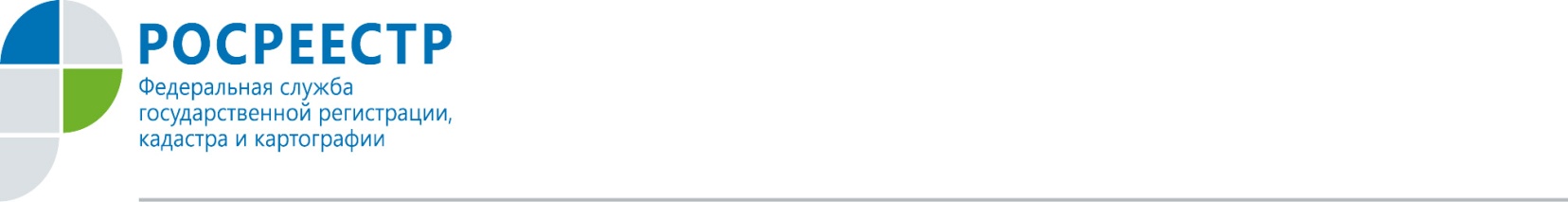 ОРЛОВЦЫ МОГУТ ПОЛУЧИТЬ ИНФОРМАЦИЮО НЕДВИЖИМОСТИ ОНЛАЙНРосреестр по Орловской области напоминает орловцам, что всю интересующую информацию об объектах недвижимости можно легко узнать, не выходя из дома. Сделать это можно с помощью бесплатного сервиса «Справочная информация по объектам недвижимости в режиме online» на сайте Росреестра, пройдя по ссылке https://rosreestr.ru/wps/portal/online_request. Для просмотра доступна общая информация по выбранному объекту недвижимости: условный или кадастровый номер, дата постановки на кадастровый учет, этаж, площадь, юридический адрес, наличие зарегистрированных прав и ограничений, разрешенное использование, назначение, кадастровая стоимость и т. д. Для того, чтобы воспользоваться сервисом, необходимо ввести адрес объекта недвижимости, кадастровый или условный номер, а затем нажать кнопку «Сформировать запрос». Также запросить общедоступные сведения можно на официальном сайте Росреестра, с помощью сервиса «Личный кабинет правообладателя», который позволяет в режиме реального времени запрашивать и получать актуальные сведения, содержащиеся в ЕГРН. Любой желающий получает возможность в режиме online просматривать готовность запрошенных документов.Пресс-служба УправленияРосреестра по Орловской области 